Publicado en Madrid el 25/04/2024 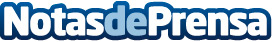 Especial Día de la Madre: 123tinta.es presenta los regalos de última hora para sorprenderBaterías portátiles, luces LED o impresoras portátiles son algunas de las ideas propuestas por el e-commerce como regalos para este día especialDatos de contacto:LUCÍA MUÑOZ LÓPEZ123tinta.es913022860Nota de prensa publicada en: https://www.notasdeprensa.es/especial-dia-de-la-madre-123tinta-es-presenta Categorias: Nacional Madrid Castilla La Mancha Entretenimiento Emprendedores E-Commerce Consumo Hogar Celebraciones Digital http://www.notasdeprensa.es